2. 11. Anglický jazykPřed prázdninami jsme dokončili lekci číslo 2. V rámci opakování prosím vypracujte úkol číslo 1 v učebnici na straně 30. Podle nabídky utvoříte vždy jednu kladnou a jednu zápornou větu (dejte si pozor na užití správného zájmena: he/ she/ they). Věty si uložte do wordovského dokumentu, abychom si je mohli v následující hodině zkontrolovat.Ve středeční hodině začneme lekci 3. Proto si prosím ještě jednou projděte celou lekci 2, a pokud vám nebude cokoliv jasné, můžeme se k tomu ještě na začátku středeční hodiny vrátit.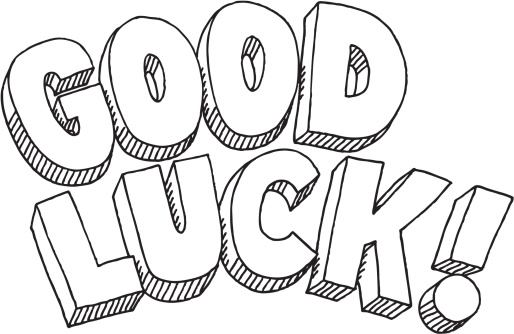 